Application form for grants ranging between £501 and £5000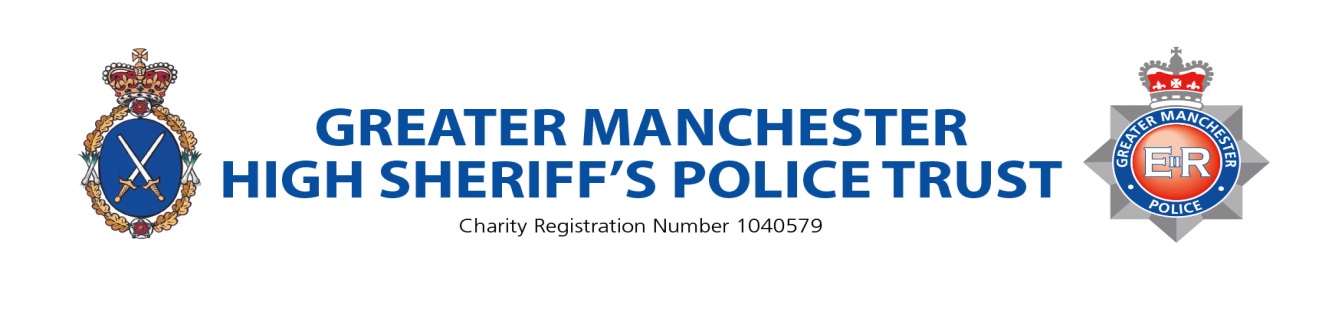 ***Please note that the Trust will not accept bids which include requests to fund: salaries, vehicles or payments to commercial companies or organisations, as set out in the aims.       ***Please adhere strictly to the word countName, address, email and contact numbers of your organisation/Group (and Charity No. if applicable):Contact name and details.  Also include position in organisation.Name and address of payee if different from above (cheques cannot be made payable to individuals)Provide a description of you project:Who will benefit from this grant?What is the grant requested for?Have you secured or applied for funding from other Trusts, Foundations or organisations? Please advise on your exit plan or sustainability programme Does your proposed project involve any overnight/residential activities?  Yes   No  *By submitting this application, (as a registered organisation), you are confirming that your organisation has an up to date safeguarding policy in place (do not submit a copy).  Any findings by the Trust to contradict this statement will require you to repay any funding granted by The Greater Manchester High Sheriff's Police Trust*Total Grant requested and breakdown of costs:Should you require any additional information or support, please contact us Contact: Glen Lockett - 0161 856 8977 (10am - 4pm Mon - Fri)Email: HighSheriff.Trust@gmp.police.ukSubmit completed application in a word document only, to the following address: HighSheriff.Trust@gmp.police.ukPlease Note: The following may be withdrawn from submission to the Trustee meetingapplications exceeding the application form word countsapplications which include salaries or payments to individualsapplications requesting funding for vehiclesapplications requesting capital fundingapplications not meeting the aims and criteria Thank you for your submission; we may contact you for further information. If this can't be obtained or is not responded to, the grant request may not be submitted to the next Trustee meeting.We will notify you as to the decision following the next Trustee meeting.Charity Yes or No(max 200 words)(max 50 words)(max 250 words)(Max 100 words)(Max 100 words)BreakdownAmount of Grant Requested££